                                                                                                 Dofinansowano ze środków 
                                                                                              Narodowego Centrum Kultury 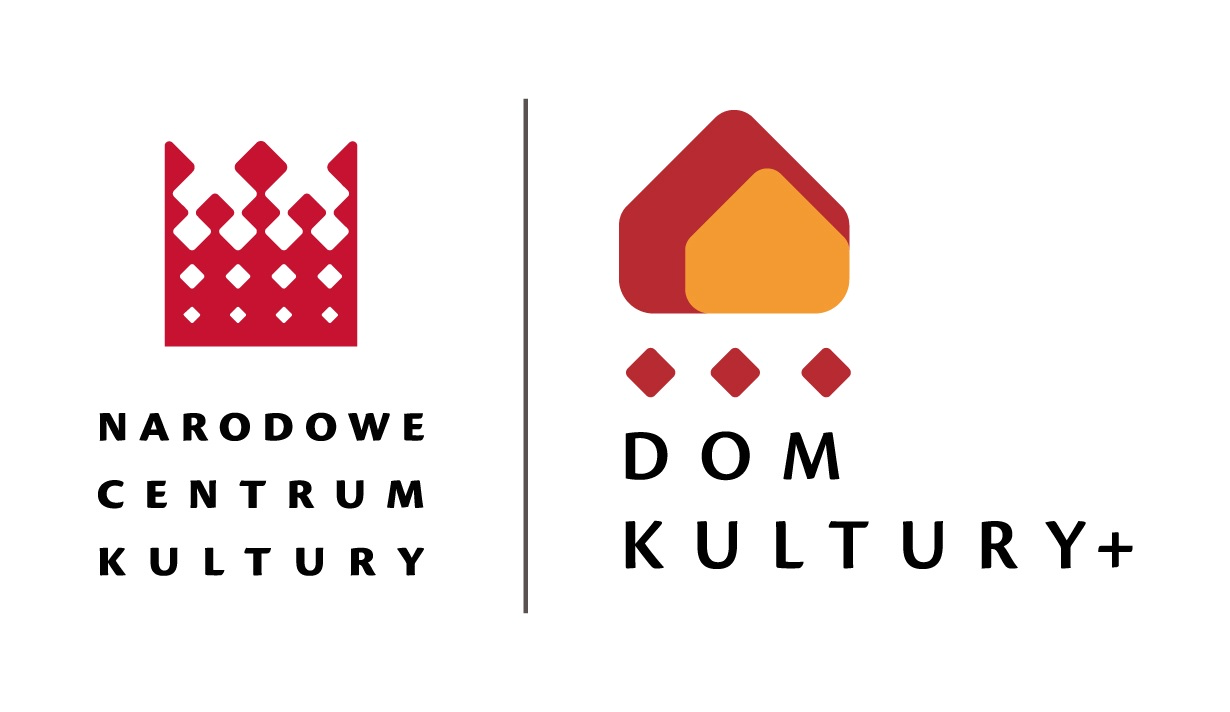                                                                                                       w ramach programu                                                                                        Dom Kultury+ Inicjatywy lokalne 2018UMOWA PARTNERSKA nr ….. / Dom Kultury+ Inicjatywy Lokalne/2018zawarta w dniu……….. 2018 roku w Starym Polu pomiędzyGminnym Ośrodkiem Kultury i Sportu w Starym Polu, ul. Marynarki Wojennej 1 b, 82 – 220 Stare Pole, 
NIP 579 10 23 401, REGON 170094147, adres do korespondencji: ul. Marynarki Wojennej 1 b, 
82-220 Stare Pole, reprezentowanym przez Dyrektora: Tadeusza Burdyńskiego , zwanym dalej „GOKiS”a Realizatorem DK+ Inicjatywy Lokalnej pod nazwą „……………………………………..” reprezentowanym przez:……………………………………………………….………………………………………………………..zwanym dalej „Grupą nieformalną”§1Przedmiotem umowy jest realizacja Inicjatywy pod nazwą: §2GOKiS, zobowiązuje do:dofinansowania Inicjatywy w ramach  DK+ Inicjatywy Lokalne w Gminie Stare Pole 2018;wydatkowania kwoty ……………………………………………., wyłącznie na koszty zawarte w budżecie projektu, wskazane we wniosku konkursowym stanowiącym załącznik nr 1 do niniejszej umowy.prowadzenia obsługi księgowej DK+ Inicjatywy lokalnej realizowanej w ramach Konkursu.udzielenia pomocy merytorycznej w trakcie realizacji inicjatywy oraz przy rozliczeniu projektu. do promocji DK+ Inicjatywy lokalnej na terenie Gminy Stare Pole oraz na stronie internetowej Ośrodka.Grupa nieformalna, zobowiązuje się do:realizacji działań projektu zgodnie z harmonogramem projektu zawartym we wniosku konkursowym przy współpracy z GOKiS.wydatkowania środków finansowych zgodnie z  budżetem projektu zawartym we wniosku konkursowym. Wszelkie przesunięcia w ramach pozycji kosztorysowych wymagają zgody dyrektora GOKiS. Jeżeli przesunięcia stanowią więcej niż 10% pozycji kosztorysowej (  dotyczy zarówno zwiększenia jak i zmniejszenia), wymagają sporządzenia aneksu porozumienia.realizowania wszelkich zakupów związanych z projektem przy udziale pracownika GOKiS, pamiętając, że:  dowody zapłaty (faktury VAT, rachunki) powinny zawierać dane nabywcy: Gminny Ośrodek Kultury i Sportu w Starym Pol, ul. Marynarki Wojennej 1 b ,82-220 Stare Pole, NIP – 579 10 23 401, REGON - 170094147 oraz dane sprzedawcy (nazwa, adres, NIP, nr rachunku bankowego, termin zapłaty)płatności za faktury VAT oraz rachunki, będą realizowane tylko w formie bezgotówkowej prawidłowo wystawione i opisane dowody zakupu/księgowe powinny być dostarczone niezwłocznie do biura GOKiSkażdy dowód poniesienia kosztu należy opisać merytorycznie w sposób pozwalający zakwalifikować dany koszt do odpowiedniej pozycji w budżecie, w następujący sposób:Opis dokumentu finansowo- księgowego………………………………………………………Sprzedawca/ Wykonawca………………………………………………………………………..Tytuł inicjatywy:……………………………………………………………………………………………Nazwa realizatora:…………………………………………………………………………………Pozycja w budżecie:………………………………………………………………………………Nr……….(treść)……………………………………………………………………………………Kwota………………………………zł.Nr Umowy Partnerskiej :…………….. zawartej w dniu……………………………….Czytelny podpis realizatora.wszystkie umowy cywilno-prawne zawierane mogą być wyłącznie w biurze GOKiS
 i podpisane przez Dyrektora Ośrodka.obecności na spotkaniu z ewaluatorem zewnętrznym oraz uroczystym podsumowaniu inicjatyw 5)  przedłożenia sprawozdania merytorycznego i finansowego z realizacji Inicjatywy do 20 listopada 2018 roku w formie papierowej  według wzoru stanowiącego załącznik nr 2 do niniejszej umowy6) umieszczania na wszystkich materiałach promocyjnych następującej formuły:  Dofinansowano przez Gminny Ośrodek Kultury i Sportu w Starym Polu w ramach  DK+ Inicjatywy Lokalne w  Gminie Stare Pole 2018, wraz ze stosownymi logami..  …………………………………………………………………….                                                          …..……………………………..            Realizatorzy DK+ Inicjatywy Lokalnej	               Dyrektor 
Gminnego Ośrodka Kultury 
i Sportu  w  Starym Polu